FormularzP31. Szczegóły wniosku o udostępnienie zbioru danych bazy danych geodezyjnej ewidencji sieci uzbrojenia terenu (GESUT) (w postaci elektronicznej)q Pełny zbiór danychq Wybrany zbiór danych GESUT (klasa obiektów):q sieć wodociągowaq sieć kanalizacyjnaq sieć elektroenergetycznaq sieć gazowaq sieć telekomunikacyjnaq sieć specjalnaq sieć niezidentyfikowanaq urządzenia towarzyszące linioweq inne urządzenia towarzysząceq sieć ciepłownicza3. Dane szczegółowe określające położenie obszaru objętegownioskiem2. Dane identyfikujące obszar objęty wnioskiemjednostki podziału terytorialnego krajulub podziału dla celów EGiB1qq obszar określony w załączniku:q graficznymq współrzędne wielokąta (poligonu)w układzie współrzędnych:q PL-2000q wektorowym, w układzie współrzędnych:q PL-2000q innym2…………………………….qinnym2…………………………….4. Dodatkowe wyjaśnienia i uwagi wnioskodawcy:5. Imię i nazwisko oraz podpis wnioskodawcy3Przypisy:1.2.3.Ewidencji gruntów i budynków.Inny układ współrzędnych dopuszczony przez organ prowadzący powiatowy zasób geodezyjny i kartograficzny.Podpis własnoręczny; w przypadku składania wniosku w postaci elektronicznej: kwalifikowany podpis elektroniczny, podpis osobisty albo podpis zaufany; w przypadku składania wniosku za pomocą systemuteleinformatycznego, o którym mowa w przepisach wydanych na podstawie art. 40 ust. 8 ustawy z dnia 17 maja 1989 r. – Prawo geodezyjne i kartograficzne, identyfikator umożliwiający weryfikację wnioskodawcyw tym systemie.Wyjaśnienia:1..W formularzach można nie uwzględniać oznaczeń kolorystycznych.2Pola formularza można rozszerzać w zależności od potrzeb. Do formularza papierowego można dołączyć załączniki zawierające informacje, których nie można było zamieścić w formularzu.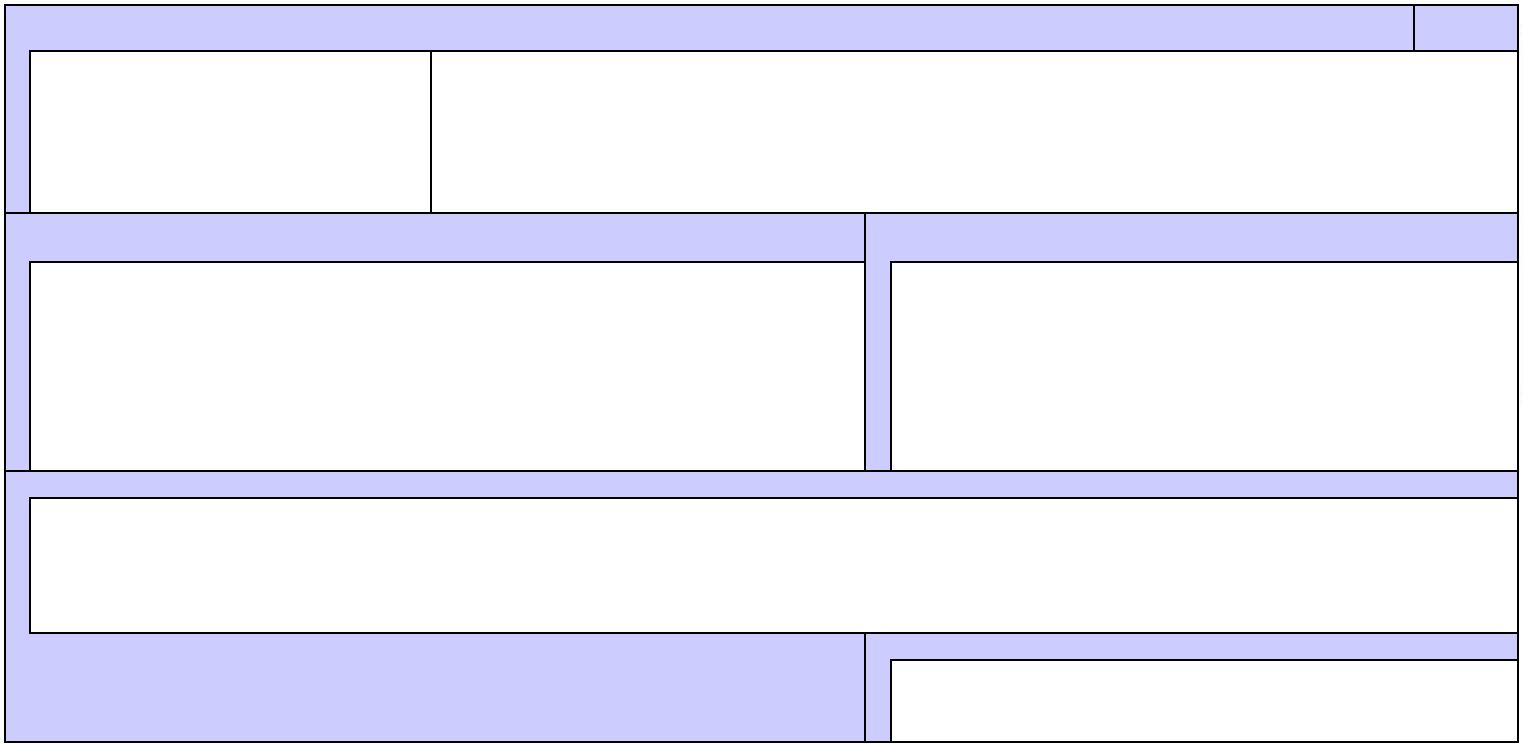 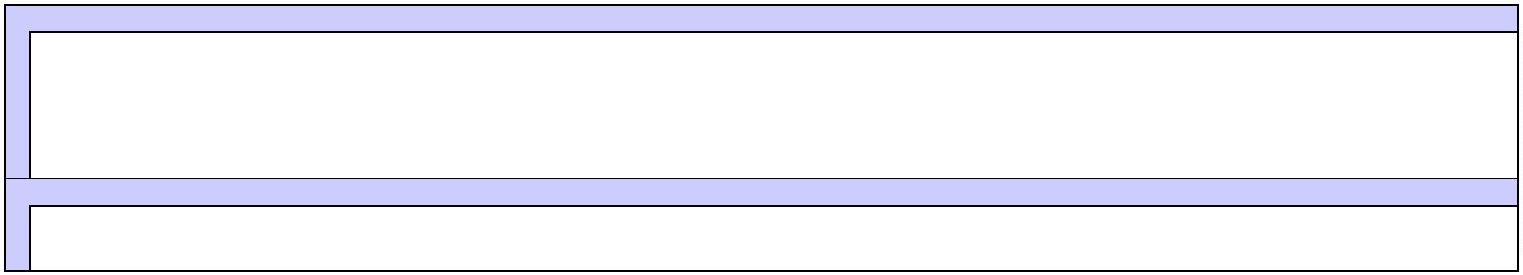 